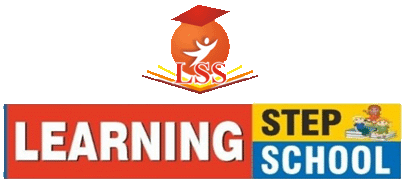 English Eng (Literature):-  Ch – 1 to 3.Eng (Language):- *Chapter – 1 to 5 and 21.                 *Ch – 22, Letter Writing (Application for Leave).*Ch-23, Paragraph Writing (Morning Walk, Favorite Festival).*Ch-24, Comprehension (Pg. No. 92, Q. No. - A).Oral Activity – Object Describing (1.Name, 2.Color,  3.Shape & Size    4.Material    5.Use).                           Picture Describing of all chapters in literature book.*English Dictation.Tenses At A Glance:- Explain about tense and its type.        *Strong Verb Group “A” & “B”  (Pg. No. 47to 49).EVSChapter – 1 to 4.Note - All Chapters described by giving practical knowledge.Maths Mathematics Book : Revision, Chapter – 1 to 5.Tables (1 to 20).              *Number Dictation & Dodging.Hindiहिंदी (प्रांजलन) – पाठ 1 से 4.                          *भाव और प्रतिक्रिया के साथ कविता का पठन (पाठ-1).हिंदी (व्याकरण)– पाठ 1 से 4, 12, 13 और 18.        *हिंदी गिनती (एक से पचास). *पाठ – 22, पत्र लेखन (पेज नं. – 80, अवकाश के लिए प्रार्थना पत्र).*पाठ – 23, कहानी लेखन (लालच बुरी बला, खरगोश की चतुराई).*पाठ – 24, अपठित गद्यांश (पेज नं. – 89, उदाहरण - 1).*पाठ – 25, अनुच्छेद लेखन (कंप्यूटर).*पाठ – 26, निबंध लेखन (हमारे प्रिय शिक्षक, मेरा मनपसंद खेल).मौखिक क्रियाकलाप – वस्तु विश्लेषण (1.नाम, 2. रंग, 3. आकार 4.पदार्थ 5.उपयोग).                   चित्र वर्णन (पाठ की शुरुआत में दिए गए चित्रों का वर्णन).*श्रुतलेख,G.K.Chapter- 1 to 10.                                                *GK Updates.ComputerChapter- 1.*Knowledge of Computer Parts, Hardware & Software (Practically).*Knowledge of Input, Output Processing and Storage Devices and its working.*How to start and shut down the computer system.DrawingPg. No. 2 to 10.English Eng (Literature):-  Ch – 4 to 7.Poem Recitation with action and expression (Ch - 6).Eng (Language):- *Chapter 6 to 9, 13 and 14.                 *Ch – 22, Letter Writing (Write an application for change of activity, State the reason).*Ch-23, Paragraph Writing (Health is Wealth, Mahatma Gandhi).*Ch-24, Comprehension (Pg. No. 92, Q. No. - B).*Ch-25, Story Completion (Pg. No. 95, Q. No. 1).Oral Activity – Object Describing (1.Name, 2.Color,  3.Shape & Size    4.Material    5.Use).                           Picture Describing of all chapters in literature book.*English Dictation.Tenses At A Glance:- Chart for Tenses.        *Explanation of Present, Past and Future Continuous Tense.EVSChapter – 5 to 9.Note - All Chapters described by giving practical knowledge.Maths Mathematics Book : Revision, Chapter – 6, 7, 12 & 13.Tables (1 to 20).              *Number Dictation & Dodging.Hindiहिंदी (प्रांजलन) – पाठ  5 से 9.             *भाव और प्रतिक्रिया के साथ कविता का पठन (पाठ – 5).हिंदी (व्याकरण)– पाठ 5 से 9, 12 से 14 और 18.*पाठ – 19, श्रुतभाव ग्रहण (पेज नं – 71 और 72).*पाठ – 20, वार्तालाप लेखन (मां और उसकी बेटी के बीच बातचीत, आदमी और पेड़ के बीच हई बातचीत).*पाठ – 21, चित्र वर्णन (पेज नं – 77).*पाठ – 22, पत्र लेखन (पेज नं. – 81, जन्मदिन के उपहार के लिए चाचाजी को प्रार्थना पत्र).*पाठ – 23, कहानी लेखन (जैसे को तैसा, एकता में बल).*पाठ – 24, अपठित गद्यांश (पेज नं. – 91, प्रश्न सं. -1).*पाठ – 25, अनुच्छेद लेखन (मित्रमंडली).*पाठ – 26, निबंध लेखन (मेरा मनपसंद खेल, स्वतंत्रता दिवस).मौखिक क्रियाकलाप – वस्तु विश्लेषण (1.नाम, 2. रंग, 3. आकार 4.पदार्थ 5.उपयोग).                   चित्र वर्णन (पाठ की शुरुआत में दिए गए चित्रों का वर्णन).*श्रुतलेख.G.K.Chapter- 11 to 21.                                                *GK Updates.ComputerChapter- 2 & 3.*Working on MS Word Pg. No. 85, 86 and 87 (Practically).DrawingPg. No. 11 to 20.English Eng (Literature):-  Ch – 8 to 10.Poem Recitation with action and expression (Ch – 9).Eng (Language):- *Chapter 10 to 12, 15 to 18.                 *Ch – 22, Letter Writing (Write an application for change your seat, State the reason).*Ch-23, Paragraph Writing (Pt. Jawahar Lal Nehru, Importance of Cycling).*Ch-24, Comprehension (Pg. No. 93, Q. No. - C).Oral Activity – Object Describing (1.Name, 2.Color,  3.Shape & Size    4.Material    5.Use).                           Picture Describing of all chapters in literature book.*English Dictation.Tenses At A Glance:- Explanation of Simple Present, Past and Future Tenses.Introduction of Affirmative, Negative and Interrogative Sentences.       *Weak Verbs (Pg. No. 50, 51, Q. No. 1 to 50).EVSChapter – 10 to 13.Note - All Chapters described by giving practical knowledge.Maths Mathematics Book : Revision, Chapter – 11, 14 to 17.Tables (1 to 20).              *Number Dictation & Dodging.Hindiहिंदी (प्रांजलन) – पाठ  10 से 13.             *भाव और प्रतिक्रिया के साथ दोहो का पठन (पाठ – 10).हिंदी (व्याकरण)– पाठ 6,, 9, 14, 16 और 17.*पाठ – 22, पत्र लेखन (पेज नं. – 83, परीक्षा में उत्तीर्ण होने पर मित्र को बधाई पत्र).*पाठ – 23, कहानी लेखन (व्यापारी और बंदर, पेज नं. 87).*पाठ – 24, अपठित गद्यांश (पेज नं. – 90, उदाहरण - 2).*पाठ – 25, अनुच्छेद लेखन (व्यायाम तथा खेलकूद).*पाठ – 26, निबंध लेखन (दीपावली, चिड़ियाघर की सैर).मौखिक क्रियाकलाप – वस्तु विश्लेषण (1.नाम, 2. रंग, 3. आकार 4.पदार्थ 5.उपयोग).                    चित्र वर्णन (पाठ की शुरुआत में दिए गए चित्रों का वर्णन).*श्रुतलेख.G.K.Chapter- 22 to 31.                                                *GK Updates.ComputerChapter- 4 & 5.*Work on PowerPoint Pg. No. 83 and 84 (Practically).DrawingPg. No. 21 to 30.EnglishEng (Literature):-  Ch – 11 to 14.Poem Recitation with action and expression (Ch – 12).Eng (Language):- *Chapter 10 to 13 to 20.                 *Ch – 22, Letter Writing (Write an application for two days leave as your mother is not feeling well.*Ch-23, Paragraph Writing (My Role Model, Examination Days).*Ch-24, Comprehension (Pg. No. 94, Q. No. - D).*Ch-25, Story Completion (Pg. No. 96, Q. No. 2).Oral Activity – Object Describing (1.Name, 2.Color,  3.Shape & Size    4.Material    5.Use).                           Picture Describing of all chapters in literature book.*English Dictation.Tenses At A Glance:- Explanation of Simple and Continuous of (Present, Past and Future Tense) & Translation.       *Weak Verbs (Pg. No. 52, 53 & 54, Q. No. 51 to 112).EVSChapter – 14 to 18.Note - All Chapters described by giving practical knowledge.Maths Mathematics Book : Revision, Chapter – 11 to 14.Tables (1 to 20).              *Number Dictation & Dodging.Hindiहिंदी (प्रांजलन) – पाठ  14 से 18.          *भाव और प्रतिक्रिया के साथ कविता का पठन (पाठ – 14).हिंदी (व्याकरण)– पाठ  9  से 11 और 15 से 17, 27.*पाठ – 19, श्रुतभाव ग्रहण (पेज नं – 72 और 73).*पाठ – 20, वार्तालाप लेखन (दो किसानों के बीच बार्तालाप, पुस्तक विक्रेता के साथ वार्तालाप).*पाठ – 21, चित्र वर्णन (पेज नं – 78).*पाठ – 22, पत्र लेखन (पेज नं. – 83, रक्षाबंधन के अवसर पर भाई को पत्र).*पाठ – 23, कहानी लेखन (प्यासा कौआ).*पाठ – 24, अपठित गद्यांश (पेज नं. – 91, 92  प्रश्न सं. -2, 3).*पाठ – 25, अनुच्छेद लेखन (मेरा प्रिय मित्र).*पाठ – 26, निबंध लेखन (आदर्श विद्यार्थी जीवन).मौखिक क्रियाकलाप – वस्तु विश्लेषण (1.नाम, 2. रंग, 3. आकार 4.पदार्थ 5.उपयोग).                    चित्र वर्णन (पाठ की शुरुआत में दिए गए चित्रों का वर्णन).*श्रुतलेख.G.K.*Chapter- 32 to 42.               *Activities given in book (Pg. No. 63 to 66) .               *GK Updates.ComputerChapter- 6 & 7.*Work on Logo (Pg. No. 80 to 82 and 89 & 90). (Practically) . *Internet Pg. No. 88 (Practically).DrawingPg. No. 31 to 40.